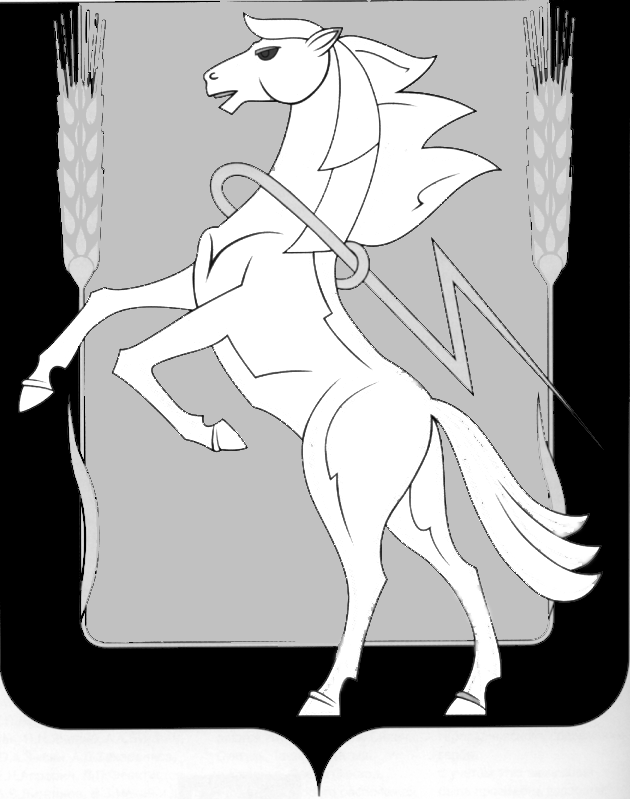 СОБРАНИЕ ДЕПУТАТОВ СОСНОВСКОГОМУНИЦИПАЛЬНОГО РАЙОНАПЯТОГО СОЗЫВАРЕШЕНИЕ от  «20»  февраля 2019 года  №  548Об утверждении стоимости услуг, предоставляемых согласно гарантированному перечню услуг по погребению умерших (погибших), на территории Сосновского муниципального района        Руководствуясь Федеральным законом от 12 января 1996 года № 8-ФЗ «О погребении и похоронном деле», Федеральным Законом от 06.10.2003 года №131-Ф3 «Об общих принципах организации местного самоуправления в Российской федерации», Законом Челябинской области от 27.10.2005 года №410-ЗО «О возмещении стоимости услуг по погребению и выплате социального пособия на погребение» согласно  постановлению Правительства Российской Федерации «Об утверждении размера индексации выплат, пособий и компенсаций в 2019 году», Собрание депутатов Сосновского муниципального района пятого созыва, РЕШАЕТ:Утвердить стоимость услуг, предоставляемых согласно гарантированному перечню услуг  по погребению  умерших (погибших),  на территории Сосновского  муниципального  района   согласно   Приложению № 1 к настоящему Решению.Направить настоящее Решение Главе Сосновского муниципального района для подписания и опубликования.3. Опубликовать настоящее Решение в информационном бюллетене «Сосновская Нива» и разместить на официальном сайте органов местного самоуправления Сосновского муниципального района в сети Интернет www.chelsosna. ru.Настоящее Решение вступает в силу со дня его официального опубликования и распространяется на правоотношения, возникшие с 01 февраля 2019 года.Исполнение настоящего Решения возложить на заместителя Главы района по социальным вопросам Т.В. Аллеборн.    6. Контроль исполнения настоящего Решения возложить на постоянную комиссию по развитию социальной сферы, сферы ЖКХ.    7. Решение Собрания депутатов Сосновского муниципального района от 21 февраля 2018 года № 400 «Об утверждении стоимости услуг, предоставляемых согласно гарантированному перечню услуг по погребению умерших (погибших), на территории Сосновского муниципального района признать утратившим силу с 01 февраля 2019 года.Глава Сосновского                                                     Председатель Собраниямуниципального района	                              депутатов Сосновского                                                                                       муниципального района___________ Е.Г. Ваганов	                          __________Г.М. ШихалеваПриложение № 1 к Решению Собрания депутатов Сосновского муниципального районаот «20 » февраля 2019 года № 548Стоимость услуг, предоставляемых согласно гарантированному перечню услуг по погребению умерших (погибших), на территории Сосновского муниципального района№п/пНаименование услугистоимость в рублях1.Оформление документов, необходимых для погребения:1.1.Справка о смерти из медицинского учреждения;1.2.Свидетельство о смерти;бесплатно2.Предоставление и доставка гроба и других предметов, необходимых для погребения:2.1. Предоставление гроба, обитого тканью или нетканым полотном и изготовленного из дерева, крышка гроба заколачивается гвоздями;2.2. Отличительный знак, изготовленный из дерева, с надписью фамилии, имени, отчества, даты рождения и смерти, нанесенной несмываемой краской (далее - отличительный знак);2.3. Автотранспорт с погрузкой и выгрузкой.4423,91руб.3.Перевозка тела (останков) умершего (погибшего) на кладбище:3.1.Предоставление транспорта для перевозки гроба с телом (останками) умершего (погибшего) на кладбище;3.2.Погрузка гроба с телом (останками) умершего (погибшего) и выгрузка его на кладбище;3.3.Перенос гроба с телом (останками) умершего (погибшего) и отличительного знака к месту погребения.907,47руб.4.Погребение:4.1. Копка могилы для погребения;4.2. Опускание гроба с телом (останками) умершего (погибшего) в могилу вручную, оформление надмогильного холма, установление отличительного знака.1507,06руб.Итого: 6838.44руб. 